Чаваш РеспубликиКрасноармейски районАдминистрацийёЧувашская РеспубликаАдминистрацияКрасноармейского районаЙЫШАНУПОСТАНОВЛЕНИЕКрасноармейски салис. Красноармейское2014.01.2325	№23.01.2014№	25О создании	Единой комиссии поосуществлению закупок путем проведения конкурсов,	аукционов,	запросовкотировок, запросов предложений для муниципальных нужд администрации Красноармейского районаВ целях обеспечения эффективного и рационального расходования бюджетных средств Красноармейского района, совершенствования деятельности в сфере осуществления закупок на поставки товаров, выполнения работ, оказания услуг для муниципальных нужд, обеспечения гласности и прозрачности размещения закупок, обеспечения функционирования деятельности администрации района в указанной сфере и реализации положений статьи 39 Федерального Закона № 44-ФЗ от 05 апреля 2013 г. «О контрактной системе в сфере закупок товаров, работ, услуг для обеспечения государственных и муниципальных нужд» администрация Красноармейского района постановляет: Создать Единую комиссию по осуществлению закупок путем проведения конкурсов, аукционов, запросов котировок, запросов предложений на поставки товаров, работ, услуг для муниципальных нужд Красноармейского района. Утвердить Положение о Единой комиссии по осуществлению закупок путем проведения конкурсов, аукционов, запросов котировок, запросов предложений на поставки товаров, работ, услуг для муниципальных нужд администрации Красноармейского района.Глава администрации
Красноармейского района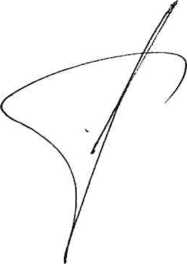 А.В.ШестаковУТВЕРЖДЕНОпостановлением администрации Красноармейского района от №Положение о Единой комиссии по осуществлению закупок путем проведения конкурсов, аукционов, запросов котировок, запросов предложений для муниципальных нужд администрации Красноармейского района1. ОБЩИЕ ПОЛОЖЕНИЯНастоящее Положение о Единой комиссии по осуществлению закупок путем проведения конкурсов, аукционов, запросов котировок, запросов предложений для муниципальных нужд администрации Красноармейского района (далее - Положение) определяет понятие, цели создания, функции, состав и порядок деятельности Единой комиссии по осуществлению закупок путем проведения конкурсов, аукционов, запросов котировок, запросов предложений для муниципальных нужд администрации Красноармейского района (далее - Единая комиссия).ПРАВОВОЕ РЕГУЛИРОВАНИЕЕдиная комиссия в своей деятельности руководствуется Гражданским кодексом Российской Федерации, Бюджетным кодексом Российской Федерации, Конституцией Российской Федерации, Федеральным законом «О контрактной системе в сфере закупок товаров, работ, услуг для обеспечения государственных и муниципальных нужд» от 05.04.2013 № 44-ФЗ, иными федеральными законами, нормативными правовыми актами Правительства Российской Федерации и органов местного самоуправления Красноармейского района, настоящим Положением.ЦЕЛИ И ЗАДАЧИ ЕДИНОЙ КОМИССИИЕдиная комиссия создается в целях: определения поставщиков (подрядчиков, исполнителей), подведения итогов осуществления муниципальных закупок на товары, работы, услуги путем проведения открытого аукциона, открытого конкурса, запроса котировок, запроса предложений; Исходя из целей деятельности Единой комиссии, определенных в п.3.1 настоящего Положения (далее по тексту ссылки на разделы, подразделы, пункты и подпункты относятся исключительно к настоящему Положению), в задачи Единой комиссии входят: обеспечение объективности при рассмотрении, сопоставлении и оценке заявок на участие в торгах, поданных на бумажном носителе, либо поданных в форме электронных документов и подписанных в соответствии с нормативными правовыми актами Российской Федерации; обеспечение объективности при рассмотрении и оценке котировочных заявок, поданных на бумажном носителе, либо поданных в форме электронных документов; соблюдение принципов публичности, прозрачности, конкурентности, равных условий и недискриминации при осуществлении закупок; устранение возможностей злоупотребления и коррупции при размещении заказов.ПОРЯДОК ФОРМИРОВАНИЯ ЕДИНОЙ КОМИССИИ Единая комиссия является коллегиальным органом Заказчика, действующей на постоянной основе. Персональный состав Единой комиссии, в том числе Председатель Единой комиссии (далее по тексту также - Председатель), утверждаются постановлением администрации Красноармейского района. В состав Единой комиссии входят не менее пяти человек - членов Единой комиссии. Председатель является членом Единой комиссии. По решению Заказчика в составе Единой комиссии может быть также утверждена должность Секретаря Единой комиссии. Если такая должность не предусматривается, то функции Секретаря Единой комиссии, в соответствие с настоящим Положением, выполняет любой член Единой комиссии, уполномоченный на выполнение таких функций Председателем. Членами комиссии не могут быть физические лица, которые были привлечены в качестве экспертов к проведению экспертной оценки конкурсной документации, заявок на участие в конкурсе, осуществляемой в ходе проведения предквалификационного отбора, оценки соответствия участников конкурса дополнительным требованиям, либо физические лица, лично заинтересованные в результатах определения поставщиков (подрядчиков, исполнителей), в том числе физические лица, подавшие заявки на участие в таком определении или состоящие в штате организаций, подавших данные заявки, либо физические лица, на которых способны оказать влияние участники закупки (в том числе физические лица, являющиеся участниками (акционерами) этих организаций, членами их органов управления, кредиторами указанных участников закупки), либо физические лица, состоящие в браке с руководителем участника закупки, либо являющиеся близкими родственниками (родственниками по прямой восходящей и нисходящей линии (родителями и детьми, дедушкой, бабушкой и внуками), полнородными и неполнородными (имеющими общих отца или мать) братьями и сестрами), усыновителями руководителя или усыновленными руководителем участника закупки, а также непосредственно осуществляющие контроль в сфере закупок должностные лица контрольного органа в сфере закупок. В случае выявления в составе комиссии указанных лиц заказчик, принявший решение о создании комиссии, обязан незамедлительно заменить их другими физическими лицами, которые лично не заинтересованы в результатах определения поставщиков (подрядчиков, исполнителей) и на которых не способны оказывать влияние участники закупок, а также физическими лицами, которые не являются непосредственно осуществляющими контроль в сфере закупок должностными лицами контрольных органов в сфере закупок. Единая комиссия формируется преимущественно из числа специалистов, прошедших профессиональную переподготовку или повышение квалификации в области организации размещения заказов на поставки товаров (работ, услуг) для государственных и муниципальных нужд. Председателем единой комиссии может назначаться только физическое лицо, прошедшее профессиональную переподготовку или повышение квалификации в области организации размещения заказов на поставки товаров (работ, услуг) для государственных и муниципальных нужд. При этом в состав единой комиссии должны быть включены не менее чем три лица, прошедшее профессиональную переподготовку или повышение квалификации в области организации размещения заказов на поставки товаров (работ, услуг) для муниципальных нужд. Замена члена Единой комиссии осуществляется только по решению Заказчика, принявшего решение о создании комиссии. Для осуществления своих полномочий единой комиссией могут привлекаться эксперты. Для целей применения настоящего Положения под экспертами понимаются лица, обладающие специальными знаниями по предмету закупки, что должно подтверждаться соответствующими документами об образовании и (или) опыте работы эксперта. Эксперты, как правило, не входят в состав единой комиссии. Экспертами не могут быть лица, которые лично заинтересованы в результатах размещения заказа (в том числе физические лица, подавшие заявки на участие в конкурсе либо состоящие в штате организаций, подавших указанные заявки), либо физические лица, на которых способны оказывать влияние участники размещениязаказа (в том числе физические лица, являющиеся участниками (акционерами) этих организаций, членами их органов управления, кредиторами участников размещения заказа). Эксперты представляют в единую комиссию свои экспертные заключения по вопросам, поставленным перед ними единой комиссией. Мнение эксперта, изложенное в экспертном заключении, носит рекомендательный характер и не является обязательным для единой комиссии. Экспертное заключение оформляется письменно и прикладывается к соответствующему протоколу..4.8. Единая Комиссия правомочна осуществлять свои функции, если на заседании комиссии присутствует не менее чем пятьдесят процентов общего числа ее членов. Члены комиссии должны быть своевременно уведомлены председателем комиссии о месте, дате и времени проведения заседания комиссии. Принятие решения членами комиссии путем проведения заочного голосования, а также делегирование ими своих полномочий иным лицам не допускается. Решение Единой комиссии, принятое в нарушение требований настоящего Федерального закона, может быть обжаловано любым участником закупки в порядке, установленном настоящим Федеральным законом, и признано недействительным по решению контрольного органа в сфере осуществления закупок. Проведение переговоров членами Единой комиссии по осуществлению закупок с участником закупки в отношении заявок на участие в определении поставщика (подрядчика, исполнителя), окончательных предложений, в том числе в отношении заявки, окончательного предложения, поданных таким участником, не допускается до выявления победителя указанного определения, за исключением случаев, предусмотренных настоящим Федеральным закономФУНКЦИИ ЕДИНОЙ КОМИССИИ Основными функциями Единой комиссии являются: Вскрытие конвертов с заявками на участие в конкурсе и открытие доступа к поданным в форме электронных документов заявкам на участие в конкурсе; Отбор участников конкурса; Рассмотрение, оценка заявок на участие в конкурсе:Единая комиссия отклоняет заявку на участие в конкурсе, если участник конкурса, подавший ее, не соответствует требованиям к участнику конкурса, указанным в конкурсной документации, или такая заявка признана не соответствующей требованиям, указанным в конкурсной документации. Определение победителя конкурса;Единая комиссия осуществляет оценку заявок на участие в конкурсе, которые не были отклонены, для выявления победителя конкурса на основе критериев, указанных в конкурсной документации.На основании результатов оценки заявок на участие в конкурсе конкурсная комиссия присваивает каждой заявке на участие в конкурсе порядковый номер в порядке уменьшения степени выгодности содержащихся в них условий исполнения контракта. Заявке на участие в конкурсе, в которой содержатся лучшие условия исполнения контракта, присваивается первый номер. В случае, если в нескольких заявках на участие в конкурсе содержатся одинаковые условия исполнения контракта, меньший порядковый номер присваивается заявке на участие в конкурсе, которая поступила ранее других заявок на участие в конкурсе, содержащих такие же условия. Ведение протокола вскрытия конвертов с заявками на участие в конкурсе и открытия доступа к поданным в форме электронных документов заявкам на участие в конкурсе (далее - протокол вскрытия конвертов), протокола рассмотрения заявок на участие в конкурсе и протокола оценки и сопоставления заявок на участие в конкурсе; Рассмотрение заявок на участие в аукционе:Единая комиссия проверяет первые части заявок на участие в электронном аукционе, содержащие информацию, предусмотренную частью 3 статьи 66 Федерального закона № 44-ФЗ от 05.04.2013 «О контрактной системе в сфере закупок товаров, работ, услуг для обеспечения государственных и муниципальных нужд », на соответствие требованиям, установленным документацией о таком аукционе в отношении закупаемых товаров, работ, услуг. Отбор участников аукциона;По результатам рассмотрения первых частей заявок на участие в электронном аукционе, содержащих информацию, предусмотренную частью 3 статьи 66 Федерального закона № 44-ФЗ от 05.04.2013 «О контрактной системе в сфере закупок товаров, работ, услуг для обеспечения государственных и муниципальных нужд », аукционная комиссия принимает решение о допуске участника закупки, подавшего заявку на участие в таком аукционе, к участию в нем и признании этого участника закупки участником такого аукциона или об отказе в допуске к участию в jaKOM аукционе в порядке и по основаниям, которые предусмотрены частью 4 настоящей статьи. Ведение протокола рассмотрения заявок на участие в аукционе;Единая комиссия рассматривает вторые части заявок на участие в электронном аукционе и документы, направленные заказчику оператором электронной площадки в соответствии с частью 19 статьи 68 Федерального закона № 44-ФЗ от 05.04.2013 «О контрактной системе в сфере закупок товаров, работ, услуг для обеспечения государственных и муниципальных нужд », в части соответствия их требованиям, установленным документацией о таком аукционе.Единой комиссией на основании результатов рассмотрения вторых частей заявок на участие в электронном аукционе принимается решение о соответствии или о несоответствии заявки на участие в таком аукционе требованиям, установленным документацией о таком аукционе, в порядке и по основаниям, которые предусмотрены настоящей статьей. Для принятия указанного решения аукционная комиссия рассматривает информацию о подавшем данную заявку участнике такого аукциона, содержащуюся в реестре участников такого аукциона, получивших аккредитацию на электронной площадке.Единая комиссия рассматривает вторые части заявок на участие в электронном аукционе, направленных в соответствии с частью 19 статьи 68 Федерального закона № 44-ФЗ от 05.04.2013 «О контрактной системе в сфере закупок товаров, работ, услуг для обеспечения государственных и муниципальных нужд », до принятия решения о соответствии пяти таких заявок требованиям, установленным документацией о таком аукционе. В случае, если в таком аукционе принимали участие менее чем десять его участников и менее чем пять заявок на участие в таком аукционе соответствуют указанным требованиям, аукционная комиссия рассматривает вторые части заявок на участие в таком аукционе, поданных всеми его участниками, принявшими участие в нем. Рассмотрение данных заявок начинается с заявки на участие в таком аукционе, поданной его участником, предложившим наиболее низкую цену контракта, и осуществляется с учетом ранжирования данных заявок в соответствии с частью 18 статьи 68 Федерального закона № 44-ФЗ от 05.04.2013 «О контрактной системе в сфере закупок товаров, работ, услуг для обеспечения государственных и муниципальных нужд ». Рассмотрение, оценка и сопоставление котировочных заявок;В течение одного рабочего дня, следующего после даты окончания срока подачи заявок на участие в запросе котировок, Единая комиссия вскрывает конверты с такими заявками и (или) открывает доступ к поданным в форме электронных документов заявкам на участие в запросе котировок, рассматривает такие заявки в части соответствия их требованиям, установленным в извещении о проведении запроса котировок, и оценивает такие заявки. Конверты с такими заявками вскрываются публично во время и в месте, которые указаны в извещении о проведении запроса котировок. Вскрытие всех поступивших конвертов с такими заявками и открытие доступа к поданным в форме электронных документов таким заявкам осуществляются в один день. Информация о месте, дате, времени вскрытия конвертов с такими заявками и (или) об открытии доступа к поданным в форме электронных документов таким заявкам, наименование (для юридического лица), фамилия, имя, отчество (при наличии) (для физического лица), почтовый адрес каждого участника запроса котировок, конверт с заявкой на участие в запросе котировок которого вскрывается или доступ к поданной в формеэлектронного документа заявке на участие в запросе котировок которого открывается, цена товара, работы или услуги, указанная в такой заявке, информация, необходимая заказчику в соответствии с извещением о проведении запроса котировок, объявляются при вскрытии конвертов с такими заявками и (или) открытии доступа к поданным в форме электронных документов таким заявкам.Непосредственно перед вскрытием конвертов с заявками на участие в запросе котировок и (или) открытием доступа к поданным в форме электронных документов таким заявкам Единая комиссия обязана объявить участникам запроса котировок, присутствующим при вскрытии этих конвертов и (или) открытии доступа к поданным в форме электронных документов таким заявкам, о возможности подачи заявок на участие в запросе котировок до вскрытия конвертов с такими заявками и (или) открытия доступа к поданным в форме электронных документов таким заявкам.Единая комиссия не рассматривает и отклоняет заявки на участие в запросе котировок, если они не соответствуют требованиям, установленным в извещении о проведении запроса котировок, либо предложенная в таких заявках цена товара, работы или услуги превышает начальную (максимальную) цену, указанную в извещении о проведении запроса котировок, или участником запроса котировок не предоставлены документы и информация, предусмотренные частью 3 статьи 73 Федерального закона № 44-ФЗ от 05.04.2013 «О контрактной системе в сфере закупок товаров, работ, услуг для обеспечения государственных и муниципальных нужд». Отклонение заявок на участие в запросе котировок по иным основаниям не допускается. Определение победителя в проведении запроса котировок;Победителем запроса котировок признается участник запроса котировок, подавший заявку на участие в запросе котировок, которая соответствует всем требованиям, установленным в извещении о проведении запроса котировок, и в которой указана наиболее низкая цена товара, работы или услуги. При предложении наиболее низкой цены товара, работы или услуги несколькими участниками запроса котировок победителем запроса котировок признается участник, заявка на участие в запросе котировок которого поступила ранее других заявок на участие в запросе котировок, в которых предложена такая же цена Ведение протокола рассмотрения и оценки котировочных заявок;5.1.12 Рассмотрение запросов предложений.Единой комиссией по рассмотрению заявок на участие в запросе предложений и окончательных предложений вскрываются поступившие конверты с заявками на участие в запросе предложений и (или) открывается доступ к поданным в форме электронных документов заявкам на участие в запросе предложений. Участники запроса предложений, подавшие заявки, не соответствующие требованиям, установленным документацией о проведении запроса предложений, отстраняются, и их заявки не оцениваются. Основания, по которым участник запроса предложений был отстранен, фиксируются в протоколе проведения запроса предложений. В случае установления факта подачи одним участником запроса предложений двух и более заявок на участие в запросе предложений заявки такого участника не рассматриваются и возвращаются ему.Все заявки участников запроса предложений оцениваются на основании критериев, указанных в документации о проведении запроса предложений, фиксируются в виде таблицы и прилагаются к протоколу проведения запроса предложений, после чего оглашаются условия исполнения контракта, содержащиеся в заявке, признанной лучшей, или условия, содержащиеся в единственной заявке на участие в запросе предложений, без объявления участника запроса предложений, который направил такую единственную заявку.После оглашения условий исполнения контракта, содержащихся в заявке, признанной лучшей, или условий, содержащихся в единственной заявке на участие в запросе предложений, запрос предложений завершается, всем участникам запроса предложений или участнику запроса предложений, подавшему единственную заявку на участие в запросе предложений, предлагается направить окончательное предложение не позднее рабочего дня, следующего за датой проведения запроса предложений.5.1.13. Определение победителя запроса предложений.Вскрытие конвертов с окончательными предложениями и (или) открытие доступа к поданным в форме электронных документов окончательным предложениям осуществляются наследующий день после даты завершения проведения запроса предложений и фиксируются в итоговом протоколе. Участники запроса предложений, направившие окончательные предложения, вправе присутствовать при вскрытии конвертов с окончательными предложениями и (или) открытии доступа к поданным в форме электронных документов окончательным предложениям.Выигравшим окончательным предложением является окончательное предложение, которое в соответствии с критериями, указанными в извещении о проведении запроса предложений, наилучшим образом соответствует установленным заказчиком требованиям к товарам, работам, услугам. В случае, если в нескольких окончательных предложениях содержатся', одинаковые условия исполнения контракта, выигравшим окончательным предложением признается окончательное предложение, которое поступило раньше. В итоговом протоколе фиксируются все условия, указанные в окончательных предложениях участников запроса предложений, принятое на основании результатов оценки окончательных предложений решение о присвоении таким окончательным предложениям порядковых номеров и условия победителя запроса предложений. Итоговый протокол и протокол проведения запроса предложений размещаются в единой информационной системе в день подписания итогового протокола.ПРАВА И ОБЯЗАННОСТИ ЕДИНОЙ КОМИССИИ, ЕЕ ОТДЕЛЬНЫХ ЧЛЕНОВ Единая комиссия обязана: Проверять соответствие участников размещения заказа предъявляемым к ним требованиям, установленным законодательством Российской Федерации документацией о закупках; Не допускать участника размещения заказа к участию в конкурсе, аукционе, запросе котировок, запросе предложений в случаях, установленных законодательством Российской Федерации № 44-ФЗ от 05.04.2013 «О контрактной системе в сфере закупок товаров, работ, услуг для обеспечения государственных и муниципальных нужд »; Исполнять предписания уполномоченного на осуществление контроля в сфере осуществления закупок федерального органа исполнительной власти и иных контролирующих органов в соответствии с Федеральным законом № 44-ФЗ от 05.04.2013 «О контрактной системе в сфере закупок товаров, работ, услуг для обеспечения государственных и муниципальных нужд» об устранении выявленных им нарушений законодательства Российской Федерации и (или) иных нормативных правовых актов Российской Федерации о размещении заказов; Не проводить переговоров с участниками размещения заказа до проведения конкурса и (или) во время проведения процедур размещения заказов, кроме случаев обмена информацией, прямо предусмотренных законодательством Российской Федерации и конкурсной документацией, документацией об аукционе; Вносить представленные участниками размещения заказов разъяснения положений поданных ими документов и заявок на участие в конкурсе в протокол вскрытия конвертов; Непосредственно перед вскрытием конвертов с заявками на участие в конкурсе и открытия доступа к поданным в форме электронных документов заявкам на участие в конкурсе, но не раньше времени, указанного в извещении о проведении конкурса и конкурсной документации, объявить присутствующим при вскрытии таких конвертов и открытии доступа к поданным в форме электронных документов заявкам на участие в конкурсе участникам размещения заказа о возможности подать заявки на участие в конкурсе, изменить или отозвать поданные заявки на участие в конкурсе до вскрытия конвертов с заявками на участие в конкурсе и открытия доступа к поданным в форме электронных документов заявкам на участие в конкурсе; Оценивать и сопоставлять заявки на участие в конкурсе в установленном Правительством Российской Федерации порядке оценки заявок на участие в конкурсе при размещении заказа на поставку определенных видов товаров, выполнение определенных видов работ, оказание определенных видов услуг для государственных или муниципальных нужд, всоответствии с критериями, указанными в извещении о проведении конкурса и конкурсной документации;Учитывать преимущества в пользу заявок на участие в конкурсе, поданных от имени учреждений уголовно-исполнительной системы и (или) организаций инвалидов в случае, если в извещении о проведении конкурса содержалось указание на такие преимущества.Единая комиссия вправе: В случаях, предусмотренных законодательством Российской Федерации о размещении заказов, отстранить участника размещения заказа от участия в процедурах размещения заказов на любом этапе их проведения; Потребовать от участников размещения заказа представления разъяснений положений поданных ими заявок на участие в конкурсе или аукционе, в том числе заявок, поданных в форме электронных документов, на процедуре вскрытия конвертов с заявками на участие в конкурсе и открытия доступа к поданным в форме электронных документов заявкам на участие в конкурса или при регистрации заявок на участие в аукционе; В случае проведения конкурса на выполнение научно-исследовательских, опытноконструкторских или технологических работ учитывать такой критерий оценки заявок на участие в конкурсе, как квалификация участников конкурса, при условии, что такой критерий предусмотрен извещением о проведении открытого конкурса, приглашением принять участие в закрытом конкурсе и конкурсной документацией; Обратиться к Заказчику за разъяснениями по предмету закупки; Обратиться к Заказчику с требованием незамедлительно запросить у соответствующих органов и организаций сведения о проведении ликвидации участника размещения заказа - юридического лица, подавшего заявку на участие в конкурсе или аукционе, проведении в отношении такого участника - юридического лица, индивидуального предпринимателя процедуры банкротства, о приостановлении деятельности такого участника в порядке, предусмотренном Кодексом Российской Федерации об административных правонарушениях, о наличии задолженностей такого участника по начисленным налогам, сборам и иным обязательным платежам в бюджеты любого уровня и в государственные внебюджетные фонды за прошедший календарный год, об обжаловании наличия таких задолженностей и о результатах рассмотрения жалоб; Запрашивать и получать в установленном порядке от структурных подразделений Заказчика информацию, необходимую для работы Единой комиссии; При необходимости привлекать к своей работе экспертов. Единая комиссия имеет также иные права и несет иные обязанности, установленные законодательством Российской Федерации. Члены Единой комиссии обязаны: Знать и руководствоваться в своей деятельности требованиями законодательства Российской Федерации, иными нормативно-правовыми актами Российской Федерации, а также настоящим Положением; Лично присутствовать на заседаниях Единой комиссии; отсутствие на заседании Единой комиссии допускается только по причинам в соответствии с трудовым законодательствам РФ; Соблюдать правила рассмотрения, оценки и сопоставления заявок на участие в конкурсе; Соблюдать правила рассмотрения заявок на участие в аукционе и отбора участников аукциона; Соблюдать правила рассмотрения и оценки котировочных заявок; Соблюдать правила рассмотрения и отбора запросов предложений; Не допускать разглашения сведений, ставших им известными в ходе проведения процедур размещения заказов, кроме случаев прямо предусмотренных законодательством Российской Федерации. Проинформировать Заказчика, что они в соответствии с п.6 статьи 39 Федерального закона № 44-ФЗ от 05.04.2013 «О контрактной системе в сфере закупок товаров, работ, услуг для обеспечения государственных и муниципальных нужд » не могут принимать участие при рассмотрении заявок, запросов и предложений в связи с тем, чтоявляются лицами, лично заинтересованными в результатах определения поставщиков (подрядчиков, исполнителей), лицами, на которых способны оказать влияние участники закупки (в том числе физические лица, являющиеся участниками (акционерами) этих организаций, членами их органов управления, кредиторами указанных участников закупки), либо лицами, состоящими в браке с руководителем участника закупки, либо являющимися близкими родственниками (родственниками по прямой восходящей и нисходящей линии (родителями и детьми, дедушкой, бабушкой и внуками), полнородными и неполнородными (имеющими общих отца или мать) братьями и сестрами), усыновителями руководителя или усыновленными руководителем участника закупки.. Члены Единой комиссии вправе: Знакомиться со всеми представленными на рассмотрение документами и сведениями, составляющими заявку на участие в закупках; Выступать по вопросам повестки дня на заседаниях Единой комиссии; Проверять правильность содержания протокола вскрытия конвертов, дротокола рассмотрения заявок на участие в закупках, протокола оценки и сопоставления заявок на участие в закупках, протокола рассмотрения заявок на участие в закупках, протокола рассмотрения и оценки котировочных заявок и протокола рассмотрения запроса предложений, в том числе правильность отражения в вышеуказанных протоколах своего выступления; Письменно изложить свое особое мнение, которое прикладывается к протоколу вскрытия конвертов, протоколу рассмотрения заявок на участие в закупках, протоколу оценки и сопоставления заявок на участие в закупках, протоколу рассмотрения заявок на участие в аукционе, протоколу аукциона, протоколу рассмотрения и оценки котировочных заявок или к протоколу запроса предложений (исполнителя, подрядчика), в зависимости от того, по какому вопросу оно излагается. Председатель единой комиссии: Осуществляет общее руководство работой Единой комиссии и обеспечивает выполнение настоящего Положения; Открывает и ведет заседания Единой комиссии, объявляет перерывы; Объявляет состав Единой комиссии; Определяет порядок рассмотрения обсуждаемых вопросов; Назначает члена Единой комиссии, который будет осуществлять вскрытие конвертов с заявками на участие в конкурсе и открытие доступа к поданным в форме электронных документов заявкам на участие в конкурсе; Объявляет сведения, подлежащие объявлению на процедуре вскрытия конвертов с заявками на участие в закупках и открытия доступа к поданным в форме электронных документов заявкам на участие в закупках; В случае необходимости выносит на обсуждение Единой комиссии вопрос о привлечении к работе Единой комиссии экспертов; Подписывает протокол вскрытия конвертов с заявками на участие в закупках и открытия доступа к поданным в форме электронных документов заявкам, протокол рассмотрения заявок на участие в закупках и протокол оценки и сопоставления заявок на участие в закупках; протокол рассмотрения заявок на участие в аукционе и протокол аукциона; протокол рассмотрения и оценки котировочных заявок и протокол запроса предложений; Объявляет победителя конкурса, аукциона, запроса котировок, запроса предложений; Несет персональную ответственность за выполнение задач, возложенных на единую комиссию по осуществлению закупок и осуществление ее функций; Осуществляет иные действия в соответствии с законодательством Российской Федерации и настоящим Положением.Члены Единой комиссии: Присутствуют на заседаниях Единой комиссии и принимают решения по вопросам, отнесенных к компетенции единой комиссии; Осуществляют рассмотрение, оценку и сопоставление заявок на участие в конкурсе, рассмотрение заявок на участие в аукционе и отбор участников аукциона, в соответствии требованиями действующего законодательства, документации о закупках; Подписывают протоколы вскрытия конвертов, рассмотрения заявок на участие в закупках, протокол оценки и сопоставления заявок на участие в закупках; протокол рассмотрения заявок на участие в аукционе и протокол рассмотрения вторых частей аукциона; протокол рассмотрения и оценки котировочных заявок и протокол запроса предложений; Рассматривают разъяснения положений документов и заявок на участие в закупках, представленных участниками размещения заказа; Принимают участие в определении победителя конкурса, запроса котировок, запроса предложений, в том числе путем обсуждения и голосования; Выполняют в установленные сроки поручения председателя Единой комиссии; По поручению председателя Единой комиссии осуществляют юридическое сопровождение процедур размещения заказа, в том числе экспертный анализ проектов муниципальных контрактов.Осуществляют иные действия в соответствии с законодательством Российской Федерации и настоящим Положением.Секретарь Единой комиссии: Осуществляет подготовку заседаний Единой комиссии, включая оформление и рассылку необходимых документов, информирование членов Единой комиссии по всем вопросам, относящимся к их функциям, в том числе извещает лиц, принимающих участие в работе Единой комиссии, о времени и месте проведения заседаний Единой комиссии не менее чем за два рабочих дня до их начала; По поручению председателя Единой комиссии осуществляет документальное оформление процедур размещения заказа, в том числе размещение установленных материалов на официальном сайте. Осуществляет иные действия организационно-технического характера в соответствии с законодательством Российской Федерации, а также настоящим Положением.ПОРЯДОК РАБОТЫ КОМИССИИ Работа Единой комиссии осуществляется на ее заседаниях. Материалы к заседанию Единой комиссии готовит секретарь комиссии. Единая комиссия правомочна осуществлять свои функции, если на ее заседании присутствует не менее чем пятьдесят процентов от общего числа ее членов. Члены единой комиссии принимают участие в заседаниях комиссии лично, без права замены. Заседания Единой комиссии открываются и закрываются Председателем Единой комиссии. Решения Единой комиссии принимаются простым большинством голосов от числа присутствующих на заседании членов. При равенстве голосов голос Председательствующего является решающим. Голосование осуществляется открыто. Заочное голосование не допускается. Решения Единой комиссии по осуществлению закупок оформляются в соответствии с Федеральным законом № 44-ФЗ от 05.04.2013 «О контрактной системе в сфере закупок товаров, работ, услуг для обеспечения государственных и муниципальных нужд» года протоколами.Протоколы подписываются всеми присутствовавшими на заседании членами Единой комиссии по размещению заказов.РЕГЛАМЕНТ РАБОТЫ ЕДИНОЙ КОМИССИИ Работа Единой комиссии осуществляется на ее заседаниях. Заседание Единой комиссии считается правомочным, если на нем присутствует не менее пятидесяти процентов от общего числа ее членов. Решения Единой комиссии принимаются простым большинством голосов от числа присутствующих на заседании членов. При голосовании каждый член Единой комиссии имеет один голос. Голосование осуществляется открыто. Заочное голосование не допускается. Обмен сведениями между Единой комиссией и участниками размещения заказа осуществляется как в письменной, так и в электронной форме. Любые действия (бездействия) Единой комиссии могут быть обжалованы в порядке, установленном законодательством Российской Федерации, если такие действия (бездействия) нарушают права и законные интересы участника (участников) размещения заказа. В случае такого обжалования Единая комиссия обязана: Представить по запросу контролирующих органов сведения и документы, необходимые для рассмотрения жалобы. Приостановить проведение отдельных процедур осуществления закупок до рассмотрения жалобы по существу, в случае получения соответствующего требования от контролирующих органов.ОТВЕТСТВЕННОСТЬ ЧЛЕНОВ ЕДИНОЙ КОМИССИИ Любые действия (бездействия) Единой комиссии могут быть обжалованы в порядке, установленном законодательством Российской Федерации, если такие действия (бездействия) нарушают права и законные интересы участника (участников) размещения заказа. В случае такого обжалования Единая комиссия обязана: Предоставить по запросу органа, уполномоченного на осуществления контроля в сфере размещения заказов, сведения и документы, необходимые для рассмотрения жалобы; Приостановить проведение отдельных процедур размещения заказа до рассмотрения жалобы по существу, в случае получения соответствующего требования от уполномоченного органа; Довести до сведения Заказчика информацию о том, что Заказчик не вправе заключить муниципальный контракт до рассмотрения жалобы, при этом срок, установленный для заключения муниципального контракта, подлежит продлению на срок рассмотрения жалобы по существу. Члены единой комиссии, виновные в нарушении Федерального закона № 44-ФЗ от «О контрактной системе в сфере закупок товаров, работ, услуг для обеспечения государственных и муниципальных нужд», иных нормативных правовых актов Российской Федерации и настоящего Положения, несут дисциплинарную, гражданско-правовую, административную, уголовную ответственность в соответствии с законодательством Российской Федерации. Член Единой комиссии, допустивший нарушение Федерального закона № 44-ФЗ от «О контрактной системе в сфере закупок товаров, работ, услуг для обеспечения государственных и муниципальных нужд» и (или) иных нормативных правовых актов Российской Федерации о размещении заказов, может быть заменен по решению Заказчика, а также по представлению или предписанию органа, уполномоченного на осуществление контроля в сфере размещения заказов, выданному Заказчику названным органом. В случае, если члену Единой комиссии станет известно о нарушении другим членом Единой комиссии Федерального закона № 44-ФЗ от 05.04.2013 «О контрактной системе в сфере закупок товаров, работ, услуг для обеспечения государственных и муниципальных нужд», иных нормативных правовых актов Российской Федерации и настоящего Положения, он должен письменно сообщить об этом председателю единой комиссии и (или) Заказчику в течение одного рабочего дня со дня, когда он узнал о таком нарушении. Члены Единой комиссии и приглашенные на заседания Единой комиссии в качестве специалистов (консультантов) сотрудники Заказчика, не являющиеся членами Единой комиссии, а также иные эксперты не вправе разглашать сведения, составляющие государственную, служебную или коммерческую тайну, ставшие известными им в ходе размещения заказа.